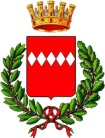 Comune di SorrentoCittà Metropolitana di NapoliAVVISO PUBBLICO DI MANIFESTAZIONE DI INTERESSE FINALIZZATO ALL’INDIVIDUAZIONE DI UN SOGGETTO E/O PIU’ SOGGETTI IDONEI ALLA REALIZZAZIONE DI UNA CAMPAGNA DI PREVENZIONE SENOLOGICA E DEL TUMORE ALLA PROSTATA .SI RENDE NOTOIn esecuzione della Determinazione Dirigenziale n.1750 del 8/11/2023,  che il Comune di Sorrento, a mezzo del competente ufficio, intende procedere all’affidamento del servizio di realizzazione di una campagna di prevenzione senologica e del tumore alla prostata, mediante affidamento diretto  ai sensi dell’articolo 50 comma 1 lettera b) del Decreto Legislativo n. 36/2023 (di seguito indicato anche come “Nuovo Codice”), il quale prevede che le stazioni appaltanti procedano all’affidamento diretto dei servizi e forniture, ivi compresi i servizi di ingegneria e architettura e l'attività di progettazione, di importo inferiore a 140.000 euro;Per il conseguimento di tale finalità, al fine di garantire il principio del favor partecipationis volto ad assicurare la più ampia partecipazione da parte degli operatori economici interessati, si intende preliminarmente avviare una indagine di mercato per l’acquisizione delle manifestazioni di interesse da parte di operatori economici da invitare ai fini dell’espletamento della suddetta procedura secondo le disposizioni di legge anzidette e, comunque, nel rispetto dei principi enunciati dagli art. 12 e 16 del Nuovo Codice.Il presente avviso, predisposto nel rispetto dei principi di libera concorrenza, non discriminazione, trasparenza, proporzionalità e pubblicità, non costituisce invito a partecipare a gara pubblica, né un’offerta al pubblico (art. 1336 del codice civile) o promessa al pubblico (art. 1989 del codice civile), ma ha lo scopo di esplorare le possibilità offerte dal mercato al fine di affidare direttamente       il servizio.L’avviso in oggetto non comporta l’instaurazione di posizioni giuridiche od obblighi negoziali.Il presente avviso, pertanto, non vincola in alcun modo questa Stazione Appaltante che si riserva, comunque, di sospendere, modificare o annullare il presente avviso esplorativo e di non dar seguito al successivo procedimento di affidamento, senza che i soggetti richiedenti possano       vantare alcuna pretesa nonché di procedere all’affidamento del servizio anche in presenza di un’unica manifestazione d’interesse valida.ART. 1 - OGGETTO E DURATA DELL’AFFIDAMENTO

La prevenzione secondaria (screening oncologico) è la diagnosi tempestiva di una patologia, che permette di intervenire precocemente sulla stessa.Tantissimi studi scientifici hanno dimostrato l'importanza della prevenzione e della promozione della salute per ridurre l'incidenza delle malattie e la mortalità e migliorare le aspettative di vita della collettività.Il tumore al seno è la neoplasia che si presenta come la più frequente nel genere femminile in tutte le fasce di età.In Italia il cancro della prostata è, invece, il tumore più diffuso nella popolazione maschile e rappresenta circa il 20 per cento di tutti i tumori diagnosticati nell'uomo.Grazie, però, ai continui progressi della medicina e agli screening per la diagnosi precoce, il tumore al seno e il tumore alla prostata possono  essere prevenuti e diagnosticati in fase iniziale, prima, cioè, che si manifesti a livello clinico e le aspettative di vita, in diagnosi precoci, sono nel quinquennio successivo alla scoperta altissime (oltre il 90%).Appare quindi fondamentale mettere in atto azioni mirate alla diffusione sul territorio di iniziative funzionali a controlli medici incentivando la partecipazione della popolazione, per non perdere il vantaggio di una diagnosi precoce.L’Amministrazione per questo motivo intende potenziare tali attività di controllo (cd. screening) volte alla tutela della salute dei cittadini.In tale ottica l’ente locale, con deliberazione di giunta n. 205 del 24/10/2023, intende dare corso all’organizzazione di n. 4 giornate di esami per la prevenzione senologica  e  del tumore alla prostata da tenersi nelle frazioni di Priora e Casarlano entro il mese di marzo 2024 (le date precise saranno concordate con l’Amministrazione comunale). Le attività di prevenzione si svolgeranno per l’intera giornata, articolando fasce orarie diverse (mattina e/o pomeriggio) per le due diverse prestazioni in modo da garantire ad entrambi i sessi la rispettiva privacy.Le prestazioni nella fascia oraria mattutina inizieranno alle 9.00 e termineranno alle 13.30. Nella fascia oraria pomeridiana avranno inizio alle 15.30 e termineranno alle ore 19.30.L’obiettivo dell’Ente è quello di favorire uno screening sul territorio aperto a tutte le donne e gli uomini maggiorenni  che ne facciano richiesta senza alcun limite di età.Tale iniziativa è funzionale a stimolare l’importanza sul territorio delle operazioni di prevenzione offrendo un supporto sia alle fasce di età poco propense ad allontanarsi dal luogo di residenza per sottoporsi a controlli medici, sia al fine di stimolare ed educare, sin da giovani, la cittadinanza alla prevenzione riconoscendo alla stessa la dovuta importanza anche in considerazione dell’aumento considerevole dei casi di neoplasia sul territorio.Tale evento di prevenzione oncologica è funzionale a fare un supporto generalizzato alla cittadinanza evitando che gli interventi a carico del SSN subordinate a parametri predefiniti (a fasce di età specifiche)  e il rallentamento delle attività preventive oncologiche legate al pregresso fenomeno pandemico possano creare nocumento alla collettività locale.Il Comune di Sorrento, pertanto, intende individuare un soggetto e/o più soggetti idonei alla realizzazione di una campagna di prevenzione senologica e del tumore alla prostata che dovrà articolarsi in 3 fasi:Raccolta anamnestica: L’intervistatore sottoporrà alcune domande alla donna e/o all’uomo compilando un questionario informatizzato per la caratterizzazione del rischio individuale di sviluppare un tumore al seno e/o alla prostata, creato in accordo con i modelli predittivi accreditati in ambito nazionale e internazionale.A. Consulto senologico specialistico: La donna incontrerà il senologo per le seguenti valutazioni:- Stima del rischio individuale di sviluppare un tumore al seno mediante l’analisi del questionario informatizzato per la raccolta dei fattori di rischio precedentemente compilato dall’intervistatore insieme alla paziente;- Anamnesi dei precedenti oncologici e senologici della paziente e valutazione delle indagini strumentali già effettuate e portate in visione dalla paziente;- Visita senologica eco-guidata orientata alla spiegazione della tecnica dell’autopalpazione e alla identificazione di eventuali masse palpabili;- Richiesta delle indagini diagnostiche complementari alla visita che la donna dovrà effettuare per completare il percorso di prevenzione ed identificare eventuali lesioni mammarie dubbie o sospette (ecografia mammaria, mammografia, risonanza magnetica mammaria) di base.B. Consulto prostatico specialistico: L’uomo incontrerà l’urologo per le seguenti valutazioni:- Stima del rischio individuale di sviluppare un tumore alla prostata  mediante l’analisi del questionario informatizzato per la raccolta dei fattori di rischio precedentemente compilato dall’intervistatore insieme al paziente;- Anamnesi dei precedenti oncologici e prostatici del paziente e valutazione delle indagini strumentali già effettuate e portate in visione dal paziente;- Visita prostatica anche con eco-guidata orientata;- Richiesta delle indagini diagnostiche complementari alla visita che l’uomo dovrà effettuare per completare il percorso di prevenzione ed identificare eventuali lesioni prostatiche dubbie o sospette (esami ematici; risonanza magnetica ecc.) di base.Revisione dei casi clinici dubbi e/o sospetti al termine degli accertamenti richiesti: tutti i pazienti riceveranno la prescrizione degli accertamenti diagnostici da effettuare ad integrazione della visita eseguita. Le indagini richieste potranno essere portate in visione al medico di base, nonché al senologo e/o urologo che ha effettuato il consulto, per l’opportuna lettura e per la programmazione dell’iter diagnostico successivo e l’eventuale iter terapeutico.L’affidatario del servizio dovrà gestire il sistema delle prenotazioni da riservare esclusivamente alle persone RESIDENTI A SORRENTO, di concerto con il referente dell’ente locale, in modo da garantire il rispetto delle normative anti-COVID evitando affollamenti e lunghe attese garantendo, nel contempo, il maggior numero di prestazioni giornaliere (da indicare nella proposta). Dovrà, inoltre, occuparsi di munirsi della strumentazione diagnostica (apparecchio di ecografia/ e ulteriore attrezzatura medica necessaria) e di altra ogni  strumentazione (lettino, carta, stampante per referto ecografico ecc.) necessaria per fornire la prestazione nei termini suindicati.L’ente locale, provvederà sul territorio nelle aree periferiche suindicate, ad individuare le sedi in cui tali prestazioni possono essere rese concordando con l’operatore l’eventuale adattamento dei locali alle esigenze mediche e al rispetto della privacy.La proposta deve essere formulata tenuto conto del valore sociale di tale evento evidenziando nello specifico gli eventuali costi delle prestazioni di cui viene eventualmente richiesta la copertura.ART. 2 - IMPORTO DELL’APPALTOIl valore complessivo del servizio, dedotto dai costi presumibili di mercato, è stimato nell’importo complessivo di € 3.600,00 iva esclusa e, precisamente, € 1.800,00 per le 4 giornate di screening senologico ed euro 1.800, 00 per le 4 giornate di controlli alla prostata.ART. 3 - SOGGETTI AMMESSI A MANIFESTARE INTERESSE Sono ammessi a manifestare interesse tutti i soggetti in possesso, al momento della presentazione della manifestazione di interesse, dei seguenti requisiti di partecipazione:Insussistenza dei motivi di esclusione di cui agli 94/98 del D.lgs 36/2023 Codice dei Contratti Pubblici. In particolare i candidati non devono trovarsi in ogni caso in nessun’altra ipotesi di incapacità a contrattare con la Pubblica Amministrazione ai sensi della legislazione vigente e di non aver avuto l’applicazione di alcuna delle sanzioni o misure cautelari che impediscono di contrarre con la Pubblica Amministrazione. I candidati attestano il possesso dei suddetti requisiti di ordine generale richiesti per la partecipazione, mediante autodichiarazione presente all’interno della domanda allegata;Esperienza quinquennale nella prevenzione, diagnosi e cura del tumore al seno nelle donne e del tumore alla prostata negli uomini, con l’ausilio di figure mediche professionali esperte in senologia oncologica e urologia oncologica.ART. 4 - TERMINI E MODALITÀ DI PRESENTAZIONE Per presentare manifestazione d’interesse occorre registrarsi alla piattaforma telematica di e-procurement denominata “Tuttogare” in dotazione al Comune di Sorrento, mediante l’apposito link presente sul profilo del committente https://comunesorrento.tuttogare.it/ .Le modalità tecniche per l’utilizzo del Sistema sono contenute nell’allegato link: https://comunesorrento.tuttogare.it/norme_tecniche.php .La manifestazione d’interesse, a pena di esclusione, dovrà essere presentata compilando debitamente il modello che sarà reso disponibile sulla piattaforma telematica (allegato A), sottoscritto digitalmente.La manifestazione d’interesse dovrà pervenire, a pena di esclusione, entro le ore 12.00 del 23/11/2023  sulla piattaforma telematica “Tuttogare” su menzionata.Non si terrà conto e quindi saranno automaticamente escluse dalla procedura di selezione, le manifestazioni di interesse pervenute dopo tale scadenza e mediante altri mezzi di trasmissione.Attraverso la suddetta piattaforma telematica "TuttoGare", saranno gestite tutte le fasi della procedura relative alla pubblicazione, presentazione, analisi, valutazione e ammissione degli operatori economici, nonché le conseguenti comunicazioni e gli scambi di informazioni precedenti l’avvio della procedura di acquisizione del servizio in affidamento.Si ribadisce che non è ammesso il recapito di alcun atto o documento in modalità diverse dall'invio alla piattaforma telematica summenzionata e, in particolare, non è ammesso il recapito di alcun atto o documento agli uffici della Stazione Appaltante.Il Comune di Sorrento declina sin d'ora ogni responsabilità per dispersione di comunicazioni dipendenti da inesatte indicazioni del recapito da parte degli interessati o per eventuali disguidi telematici imputabili a fatto di terzi, a caso fortuito o forza maggiore o comunque non imputabili a colpa del Comune di Sorrento stesso, di qualunque natura, che impediscano il recapito della manifestazione di interesse entro il termine suindicato.ART. 5 - PROCEDIMENTO ISTRUTTORIO E AFFIDAMENTO L’acquisizione delle manifestazioni di interesse degli operatori economici interessati transiterà sulla piattaforma telematica “Tuttogare”, ciò anche in osservanza dell’obbligo previsto dal comma 2 dell’art. 40 del D.Lgs n. 50/2016 , atteso che fino al 31/12/2023 continua ad applicarsi il suddetto articolo ai sensi dell’art 225 del Nuovo Codice.Una volta pervenute le manifestazioni di interesse entro il termine stabilito, si procederà ad individuare gli operatori economici idonei per l’affidamento del servizio in oggetto, sulla base della documentazione prodotta, sulla base del seguente criterio:tipologia dei servizi offerti in sede di screening.L’affidamento del servizio avverrà mediante affidamento diretto in ossequio al disposto normativo di cui all’art.  50 comma1 lettera b) del Nuovo Codice.La manifestazione di interesse da parte degli operatori economici non determina l’instaurazione di posizioni giuridiche od obblighi negoziali e non vincola in alcun modo l’Ente, che sarà libero di avviare altre procedure e/o di sospendere, modificare o annullare, in tutto o in parte, la presente indagine di mercato, senza che possa essere avanzata alcuna pretesa da parte dei soggetti interessati.Il Comune di Sorrento si riserva la facoltà di richiedere integrazioni per sanare eventuali carenze documentali.Il Comune di Sorrento, ai sensi dell’art. 71 del DPR 445/2000, si riserva la possibilità di verificare la veridicità dei dati dichiarati dal manifestante e di richiedere in qualsiasi momento i documenti giustificativi. In ogni caso, l’Amministrazione potrà procedere anche nell’ipotesi in cui venga presentata una sola manifestazione di interesse.Tutta la documentazione inviata dal partecipante resta acquisita agli atti del Comune di Sorrento. ART. 6 - PUBBLICITÁ Il presente avviso di manifestazione d’interesse verrà pubblicato:all’Albo Pretorio elettronico del Comune di Sorrento;sul sito istituzionale del Comune di Sorrento, www.comune.sorrento.na.it sezione “Amministrazione Trasparente” sottosezione “bandi di gara e contratti”;sulla piattaforma “Tuttogare” in dotazione al Comune di Sorrento http://comunesorrento.tuttogare.it/ ;Ogni eventuale modifica o integrazione al presente avviso sarà pubblicata nelle stesse modalità innanzi espresse.Costituiscono allegati al presente avviso:Allegato A – Modello di manifestazione d’interesseART. 7 - TRATTAMENTO DEI DATI PERSONALILa procedura comporta il trattamento dei dati personali degli istanti da parte del Comune di Sorrento.Tale trattamento è finalizzato allo svolgimento del procedimento di affidamento di servizi in trattazione, nell'ambito delle attività che il Comune predispone nell'interesse pubblico e nell'esercizio dei pubblici poteri e in conformità alla disciplina. Il trattamento è effettuato con modalità manuali e informatiche. Il conferimento dei dati è obbligatorio per lo svolgimento del procedimento amministrativo e il mancato conferimento comporta l’annullamento del procedimento per impossibilità a realizzare l’istruttoria necessaria. I dati raccolti sono quelli forniti dall’operatore economico con l’apposito modulo, ovvero acquisiti da altri enti/soggetti così come previsto dalla normativa, e saranno elaborati dal personale del Comune, che agisce sulla base di specifiche istruzioni.I dati così acquisiti possono essere comunicati all'esterno a soggetti nominati responsabili del trattamento per svolgere il servizio e ai soggetti che ne abbiano interesse ai sensi della Legge n. 241/1990 e successive modifiche ed integrazioni e per l’adempimento degli obblighi di pubblicità, trasparenza e diffusione di informazioni da parte delle pubbliche amministrazioni ai sensi del D.Lgs.n. 33/2013 e successive modifiche ed integrazioni.I dati possono essere comunicati ad altre amministrazioni così come previsto dalla normativa in vigore.Il dichiarante può esercitare i diritti di cui agli artt. 15 e ss. del Reg. UE 679/2016, ivi compreso il diritto al reclamo: www.garanteprivacy.it. Non sono previsti processi decisionali automatizzati né trasferimenti extra UE. Il Comune di Sorrento è il titolare del trattamento dei dati. L'informativa completa e i dati di contatto del R.P.D. sono disponibili nel sito del Comune o presso gli appositi uffici.ART. 8 – RESPONSABILE DEL PROGETTOIl Responsabile Unico del Progetto è la dott.ssa Federica Guarracino.Per informazioni o chiarimenti è possibile scrivere all'indirizzo: eventi@pec.comune.sorrento.na.itART. 9 - RISOLUZIONE DELLE CONTROVERSIEPer eventuali controversie è competente il Foro di Torre Annunziata.ART. 10 - NORME CONCLUSIVE Ai sensi di quanto disposto in materia dal D.P.R. n. 445/2000 le dichiarazioni rese e sottoscritte nella manifestazione d’interesse hanno valore di dichiarazioni sostitutive di certificazione.Le dichiarazioni mendaci e la falsità degli atti comportano responsabilità penali, nonché la conseguente decadenza dai benefici eventualmente prodotti da un provvedimento emanato sulla base di una dichiarazione non veritiera. I soggetti partecipanti non potranno richiedere al Comune di Sorrento alcuna forma di compenso nemmeno a titolo di indennità, risarcimento o altro emolumento. Manifestando interesse il soggetto accetta, senza riserve, tutte le disposizioni contenute nell’avviso stesso.Il Dirigente del V Dipartimento         Dott. Donato Sarno